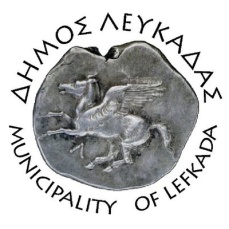 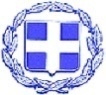 ΕΛΛΗΝΙΚΗ ΔΗΜΟΚΡΑΤΙΑ    ΔΗΜΟΣ ΛΕΥΚΑΔΑΣΛευκάδα, 15/12/2021ΔΕΛΤΙΟ ΤΥΠΟΥΕγκρίθηκε την Παρασκευή 19/11/2021 με απόφαση της Οικονομικής Επιτροπής η μελέτη, τα τεύχη δημοπράτησης και ο καθορισμός τρόπου και εκτέλεσης του έργου «ΚΑΤΑΣΚΕΥΗ ΤΟΙΧΕΙΩΝ ΑΝΤΙΣΤΗΡΙΞΗΣ ΠΡΑΝΩΝ ΚΑΤΑ ΜΗΚΟΥΣ ΤΟΥ ΔΗΜΟΤΙΚΟΥ ΟΔΙΚΟΥ ΔΙΚΤΥΟΥ ΣΤΟΝ ΔΗΜΟ ΛΕΥΚΑΔΑΣ», π/υ 160.000,00€, από πιστώσεις της ΣΑΤΑ 2021.Συγκεκριμένα, προβλέπονται εργασίες κατασκευής 78 μ. τοιχίων και  144 μ. αργολιθοδομών σε δημοτικούς οδούς στις κοινότητες Φτερνού, Πινακοχωρίου, Χαραδιάτικων, Αγίου Ηλία, Καρυάς, Βλυχού (Γένι), Πόρου, Εγκλουβής και Απόλπαινας.Βασικά ζητήματα ασφάλειας των υποδομών του οδικού δικτύου των χωριών μας επιλύονται με τις απαραίτητες επεμβάσεις.						ΑΠΟ ΤΟΝ ΔΗΜΟ ΛΕΥΚΑΔΑΣ